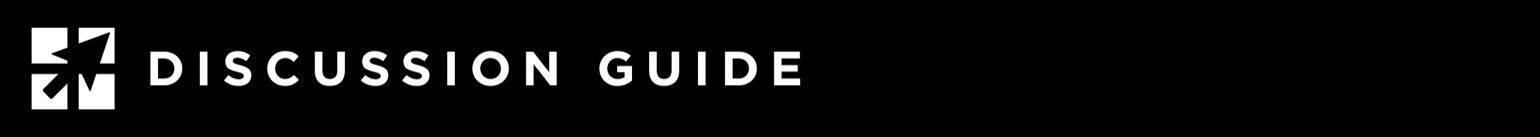 OF FIRST IMPORTANCE1 Corinthians 15:3-5This discussion is based on the Friday Morning Men’s Fellowship study “Stand Firm”, available at https://leadmin.org/standfirm.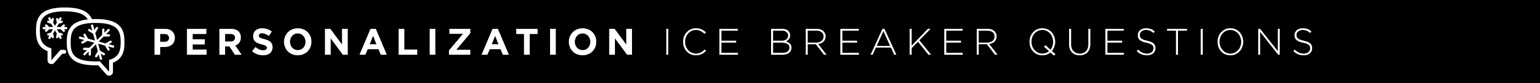 Use one of these to get the group talking about today’s topic:•	Who has been an encourager to you in your life? How do they give you encouragement?•	If you have a relationship with Jesus, did anyone lead you to Christ? Who shared their faith with you and what were the circumstances?•	What is the first thing you do every morning? Why is this a habit and important to you?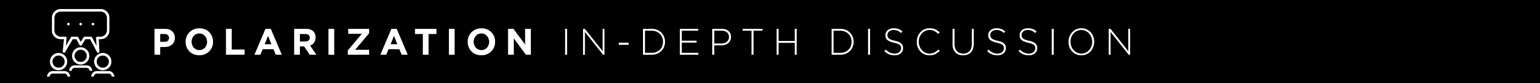 Go in-depth with these questions. Based on your available time, choose 3-4 that you believe are most thought-provoking:•	Read 1 Corinthians 15:3-5. The writer declares the message of Jesus—the Gospel—to be the most important message we can receive and pass on. Is this still true today? Why or why not?•	What are some ways you can express the Gospel message in your life and leadership?•	Do people today believe the story of Jesus is true? What keeps them from knowing that the Gospel is true?•	How do you speak to people about faith whose beliefs are completely different from yours? Do you avoid them? Engage them? Why or why not?•	Should faith be the most important element of leadership? Why or why not?•	What benefits does the Gospel and a relationship with Jesus provide to the leader? 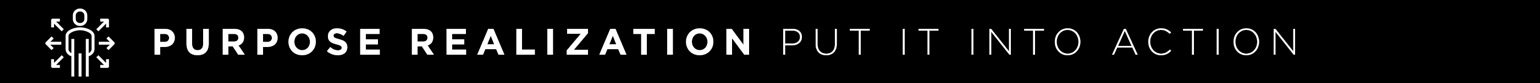 •	Is there anything “of first importance” in your life and leadership that has been taking a back seat in your priorities? How might you adjust this week to bring it to first importance?•	How do conversations and influence in matters of faith fit into your daily leadership? Are there ways you can better apply your influence Spiritually to be effective without offending?•	Can you talk about the Gospel with others in a way that is simple and straightforward? 